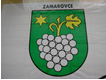  OBEC ZAMAROVCE, 911 05 ZAMAROVCE                                 Z á v e r e č n ý   ú č e t Obce  Zamarovceza rok 2018Predkladá : Mgr. Peter MinárikSpracoval: Ľubica HatnančíkováV Zamarovciach, dňa 13.02.2019Návrh záverečného účtu vyvesený na úradnej tabuli dňa 19.02.2019Záverečný účet schválený OZ dňa ........................., uznesením č. .............. Záverečný účet obce za rok 2018 obsahuje: Rozpočet obce na rok 2018  Rozbor plnenia príjmov za rok 2018  Rozbor čerpania výdavkov za rok 2018Prebytok/schodok rozpočtového hospodárenia za rok 2018Tvorba a použitie prostriedkov rezervného a sociálneho fondu za rok 2018Bilancia aktív a pasív k 31.12.2018Prehľad o stave a vývoji dlhu k 31.12.2018 Údaje o hospodárení príspevkových organizácií k 31.12.2018Prehľad o poskytnutých dotáciách právnickým osobám a fyzickým osobám - podnikateľom podľa § 7 ods. 4 zákona č.583/2004 Z.z.Údaje o nákladoch a výnosoch podnikateľskej činnosti za rok 2018Finančné usporiadanie finančných vzťahov voči:zriadeným a založeným právnickým osobámštátnemu rozpočtuštátnym fondomrozpočtom iných obcírozpočtom VÚCHodnotenie plnenia programov obce Záverečný účet obce za rok 20181. Rozpočet obce na rok 2018Základným   nástrojom  finančného  hospodárenia  obce  bol   rozpočet   obce   na  rok   2018.Obec v roku 2017 zostavila rozpočet podľa ustanovenia § 10 odsek 7) zákona č.583/2004 Z.z. o rozpočtových pravidlách územnej samosprávy a o zmene a doplnení niektorých zákonov v znení neskorších predpisov. Rozpočet obce na rok 2018 bol zostavený ako prebytkový.  Hospodárenie obce sa riadilo podľa schváleného rozpočtu na rok 2018. Rozpočet obce bol schválený obecným zastupiteľstvom dňa 12.12.2017 uznesením OZ č.74/c- prvá zmena schválená dňa 27.03.2018 uznesením č. 11/2018, - druhá zmena schválená dňa 30.05.2018 uznesením č. 24/2018, - tretia zmena  schválená dňa 16.7.2018 uznesením č. 43/2018,- štvrtá zmena schválená dňa 27.9.2018 uznesením č. 59/2018, - piata zmena schválená dňa 02.10.2018 uznesením č. 68/2018, - šiesta zmena schválená dňa 05.11.2018 uznesením č. 73/2018, - siedma zmena schválená dňa 19.12.2018 uznesením č. 100/2018, pri každej zmene rozpočtu bolo prijaté aj rozpočtové opatrenie starostu obce.Po poslednej úprave bol rozpočet nasledovný:Upravený rozpočet obce k 31.12.2018.           Rozpočet obce v EUR z toho:2. Rozbor plnenia príjmov za rok 2018 v EUR 1.1.) Bežné príjmy – daňové príjmy :  a) Výnos dane z príjmov poukázaný územnej samospráve Z predpokladanej finančnej čiastky vo výške 350.934,00 € z výnosu dane z príjmov boli k 31.12.2018 poukázané prostriedky zo ŠR prostredníctvom Daňového úradu v Trenčíne  vo výške 353.202,69 €, čo predstavuje plnenie na 100,67 %.b) Daň z nehnuteľností, za psa, za ubytovanie, za užívanie verejného priestranstva, za komunálny odpad, za rozvojZ rozpočtovaných 77.862,00 € na uvedené dane bol skutočný príjem k 31.12.2018 v sume 72.464,25 €, čo je  93,06 % plnenie. Príjmy dane z pozemkov boli vo výške		 15.627,16    € Príjmy dane zo stavieb boli vo výške 		 25.678,16    € Daň za psa bola vo výške			      864,00     €  Daň za ubytovanie                                                           234,96    €   Daň za miesto					        75,70     €Daň za komunálny odpad                                         23.040,86    €Daň za rozvoj                                                                6.943,41    €K 31.12.2018 obec eviduje daňové pohľadávky spolu:       993,88    €    a) daň za komunálny odpad - občania r. 2018                     62,50  €    b) daň za ubytovanie r 2018                                                     20,79  €    c) daň za rozvoj r. 2018                                                             910,59  €1.2.) Bežné príjmy - nedaňové príjmy :  a) Príjmy  z vlastníctva majetku, prenajatých budov, priestorov a objektovZ rozpočtovaných 33.527,00 € bol skutočný príjem k 31.12.2018 vo výške 26.855,61 €, čo je 80,10 % plnenie. Ide o príjem z prenájmu pozemkov vo výške 2.920,30 €, z prenájmu budov, priestorov a objektov vo výške  23.935,31 €.K 31.12.2018 obec eviduje nedaňové pohľadávky:	            2.050.,46 € 	    a/ prenájom budov                                                                         1.400,00 €    b/ poplatok za refundáciu réžie budovy Kačabár                          650,46  €b) Administratívne poplatky a iné poplatky a platbyAdministratívne poplatky - správne poplatky stavebné, rybársky poplatok, overovanie, príjem z predajných automatov, poplatok za rozkopávkové povolenie. Z rozpočtovaných 4.834,00 € bol skutočný príjem k 31.12.2018 vo výške 3.798,54 €, čo je 78,57 % plnenie. c) Prevažnú časť ostatných poplatkov tvoria  nasledovné príjmy:     - poplatok za Dom smútku.,  poplatok za zberné suroviny, poplatok za vyhlášku v rozhlase, poplatok za knihy , publikácie, tlačivá, poplatok za kopírovacie práce, poplatok za sprístupnenie informácií, poplatok za opatrovateľskú službu, poplatok za zapožičanie inventáru, poplatky cintorínske, poplatok za multifunkčné ihrisko, poplatok za práce s traktorom, poplatky za použitie Domu smútku pohrebnou službou, poplatok SSÚ  poplatky ŠJ za stravné, poplatky za MŠ-školné, poplatky za prebytočný H Majetok, poplatok za znečisťovanie ovzdušia. Z rozpočtovaných 43.525,00 € bol skutočný príjem k 31.12.2018 vo výške 41.237,54 €, čo je 94,84 %. 1.3.) Bežné príjmy - ostatné príjmy : -  úroky, dobropisy, poistné plnenia, refundácie elektrickej energie, kurzové zisky1.4.) Bežné príjmy – decentralizačné dotácie a granty : Obci boli poskytnuté nasledujúce dotácie a grantyGranty a transfery boli účelovo viazané a boli použité v súlade s ich účelom.2) Kapitálové príjmy :  a) Príjem kapitálový transfer :Z rozpočtovaných 307.670,00 € bol skutočný príjem k 31.12.2087 vo výške  26.465,00 €, čo je 8,60 %  plnenie. Ide o príjem z predaja pozemkov obce.Obci neboli poskytnuté žiadne kapitálové  dotácie a granty 3) Príjmové finančné operácie :  V roku 2018 bolo  schválené použitie rezervného fondu vo výške 40.561,73 €  a skutočne použité 100 %.K 31.12.2017 obec evidovala pohľadávku  1.342,00 € ako grant od občanov na výstavbu kanalizácie ul. K Diaľnici, táto bola uhradená v januári 2018 aj s predpisom ďalšieho poplatku na výstavbu kanalizácie ul. K Diaľnici vo výške 1.342,00 €3. Rozbor čerpania výdavkov za rok 2018 v EUR.  1) Bežné výdavky : v tom: a) Mzdy, platy, služobné príjmy a ostatné osobné vyrovnaniaZ rozpočtovaných 208.879,00 €  bolo skutočné čerpanie k 31.12.2018 vo výške 203.749,36 €, čo je 97,54 % čerpanie. Patria sem mzdové prostriedky starostu obce, zástupcu starostu obce, kontrolóra obce, pracovníkov OcÚ, služieb obce, materskej školy, školskej jedálne, opatrovateľskej služby, mzdy za Voľby do samosprávy obce, SSÚ. b) Poistné a príspevok do poisťovníZ rozpočtovaných  75.804,59  € bolo skutočne čerpané k 31.12.2018 vo výške  73.328,55  €,   čo je  96,73 % čerpanie. Sú tu zahrnuté povinné odvody poistného z miezd pracovníkov za zamestnávateľa vo výške 34,95 % z hrubých miezd pracovníkov.  c) Tovary a službyZ rozpočtovaných 152.312,27 € bolo skutočne čerpané k 31.12.2018 vo výške 130.289,49 € , čo je 85,54 % čerpanie. Ide o prevádzkové výdavky všetkých stredísk OcÚ, ako sú cestovné náhrady, energie, materiál, dopravné, rutinná a štandardná údržba a ostatné tovary a služby.d) Bežné transferyZ rozpočtovaných 12.746,00 € bolo skutočne čerpané k 31.12.2018 vo výške 12.479,49 € , čo je 97,90 % čerpanie. Ide o transfery na úseku Spoločného stavebného úradu, členské ZMOS,RVC,MAS Vršatec, Vlára a  granty TJ, granty JDS, ZŠ, centrám voľného času. 2) Kapitálové výdavky :v tom :									          v  EURa) Ekonomická oblasť – pozemné komunikácieIde o nasledovné investičné akcie :       -  nákup pozemkov pod cestu ul. K Diaľnici                                                             2.601,00   €       - nákup pozemkov pod cestu ul. Hrabovská                                                            1.741,00  €       - Výstavba komunikácia Horná Záhrada                                                                           1,20  €       - Výstavba komunikácia Hrabovská                                                                          3.550,00   €         - Výstavba komunikácia Pod Kopánky                                                                      3.599,87   €                                                                                                                                                   b) Ekonomická oblasť - nakladanie s odpadovými  vodamiIde o nasledovné investičné akcie :- Splašková kanalizácia Športová I.                                                                              1.080,00  €- Splašková kanalizácia Športová II..                                                                         73.288,54  €   - Nákup vodovodu Pod Kopánky k cintorínu                                                                     1,20  €                  c) Ekonomická oblasť – verejnoprospešné služby     Ide o nasledovné investičné akcie :	       - zakúpenie kamery                                                                                                          925,20 €     d) Ekonomická oblasť – verejné osvetlenie       Ide o nasledovné investičné akcie :	       - rozšírenie VO ul. Pod Kopánky                                                                                  2.915,59 €            - verejné osvetlenie Horná Záhrada                                                                                  1,20  €                   e) Ekonomická oblasť – Pohrebníctvo     Ide o nasledovné investičné akcie :     - Informačná skriňa a tabuľa pre zosnulých                                                                   733,74 €     - rekonštrukcia Domu smútku,, príjazdovej cesty                                                    21.184,00  €f) Ekonomická oblasť –Materská škola     Ide o nasledovné investičné akcie :     - tlačiareň                                                                                                                               288,97 €     - detské pieskové ihrisko MŠ                                                                                          3.139,37 €     - rekonštrukcia oplotenie MŠ                                                                                         7.765,33  €3) Výdavkové finančné operácie :4. Prebytok/schodok rozpočtového hospodárenia za rok 2018     4.1. Výsledok hospodárenia – peňažné účtyVýsledok hospodárenia za rok 2018 je prebytok rozpočtu obce vo výške   35.851,42  €, ktorý pozostáva:          - zostatky na bežných bankových účtoch	          25.272,52   €         - účet SF	             189,32   €         - účet ŠJ                                                                                                              8.125,11    €         - účet SSÚ                                                                                                          1.764,68    €         - účet MŠ                                                                                                              499,79    €    Prebytok rozpočtu obce za rok 2018 je vo výške 	 25.272,52  €Prebytok rozpočtu v sume 25.272,52   EUR  zistený podľa ustanovenia § 10 ods. 3 písm. a) a b) zákona č. 583/2004 Z.z. o rozpočtových pravidlách územnej samosprávy a o zmene a doplnení niektorých zákonov v znení neskorších predpisov, navrhujeme použiť na :	tvorbu rezervného fondu	 25.272,52  €Zostatok finančných operácií podľa § 15 ods. 1 písm. c) zákona č. 583/2004 Z.z. o rozpočtových pravidlách územnej samosprávy a o zmene a doplnení niektorých zákonov v znení neskorších predpisov v sume 25.272,52  €, navrhujeme použiť na :tvorbu rezervného fondu	25.272,52  € Na základe uvedených skutočností navrhujeme tvorbu rezervného fondu za rok 2018 vo výške 25.272,52  €	Rozdelenie prebytku rozpočtu za rok 2018 vo výške 25.272,52 € (RF), bude schválené samostatným uznesením. 4.2. Výsledok hospodárenia – účtovníctvo Celkové náklady				         553.518,14  €Celkové výnosy				         564.842,15  €Hospodársky výsledok - zisk	                                       11.324,01    €        5. Tvorba a použitie prostriedkov rezervného a sociálneho fonduRezervný fondPrebytok hospodárenia z roku 2017 dosiahol výšku 40.561,73 €  (bežné účty obce). Rezervný fond v roku 2018 bol tvorený vo výške 100 % prebytku hospodárenia.			          Sociálny fondTvorbu a použitie sociálneho fondu upravuje kolektívna zmluva vyššieho stupňa pre zamestnávateľov, ktorí pri odmeňovaní postupujú podľa zákona č. 553/2003 Z.z. o odmeňovaní niektorých zamestnancov pri výkone práce vo verejnom záujme na rok 2018.6. Bilancia aktív a pasív k 31.12.2018 v EUR A K T Í V A P A S Í V A7. Prehľad o stave a vývoji dlhu k 31.12.2018 Obec v roku 2018 neuzatvorila žiaden úver.8. Údaje o hospodárení príspevkových organizácií Obec nemá zriadené príspevkové organizácie.9. Prehľad o poskytnutých dotáciách  právnickým osobám a fyzickým osobám - podnikateľom podľa § 7 ods. 4 zákona č.583/2004 Z.z.Obec v roku 2018 poskytla dotácie v súlade so VZN č. 5/2005 o dotáciách, právnickým osobám na podporu všeobecne prospešných služieb,  na všeobecne prospešný alebo verejnoprospešný účel. 10. Údaje o nákladoch a výnosoch podnikateľskej činnostiObec Zamarovce nemá podnikateľskú činnosť.   11. Finančné usporiadanie vzťahov voči štátnemu rozpočtuV súlade s ustanovením § 16 ods.2 zákona č. 583/2004 o rozpočtových pravidlách územnej samosprávy a o zmene a doplnení niektorých zákonov v znení neskorších predpisov má obec finančne usporiadať svoje hospodárenie vrátane finančných vzťahov k  k štátnemu rozpočtu, štátnym fondom, rozpočtom iných obcí a k rozpočtom VÚC.Finančné usporiadanie voči štátnemu rozpočtu12. Hodnotenie plnenia programov obce - Hodnotiaca správa k plneniu programového rozpočtu        Rozpočet bol schvaľovaný v obecnom zastupiteľstve dňa  02.12.2017 č. uzn. 74  bez programovej štruktúry obce.13. Návrh uznesenia:Obecné zastupiteľstvo berie na vedomie správu hlavného kontrolóra a stanovisko k Záverečnému účtu za rok 2018.Obecné zastupiteľstvo schvaľuje Záverečný účet obce a celoročné hospodárenie bez výhrad.                             N  á  v  r  h Bežné príjmy515.661,86Bežné výdavky449.741,86Kapitálové príjmy307.670,00Kapitálové výdavky489.079,33Príjmové finančné operácie232.065,73Výdavkové finančné operácie  6.180,00        Rozpočet na rok 2018Skutočnosť k 31.12.2018% plnenia1.055.397,59              572.258,0254,22Rozpočet na rok 2018Skutočnosť k 31.12.2018% plnenia428.796,00               425.666,9499,27Rozpočet na rok 2018Skutočnosť k 31.12.2018% plnenia81.886,0071.891,6987,79Rozpočet na rok 2018Skutočnosť k 31.12.2018% plnenia30,0039,06130,20Rozpočet na rok 2018Skutočnosť k 31.12.2018% plnenia4.949,864.949,6099,99P,č.PoskytovateľSuma v €Účel 1.Minist. Dopr.,výst. a reg. Rozvoja SR             43,76Miestne a účelové komunikácie2.Minist. Dopr.,výst. a reg. Rozvoja SR        1.124,43Spoločný stavebný úrad3.Minist.vnútra SR              96,26Na životné prostredie4.Okresný úrad2.750,00Dotácia na vzdelávanie v MŠ5.Ministerstvo vnútra SR         408,29Register obyvateľstva6.Okresný úrad         526,86Voľby do samosprávy obceRozpočet na rok 2018Skutočnosť k 31.12.2018% plnenia307.670,0026.465,008,60P,č.PoskytovateľSuma v €Účel xxx 0,00xxxRozpočet na rok 2018Skutočnosť k 31.12.2018% plnenia232.065,73 43.245,7318,63Rozpočet na rok 2018Skutočnosť k 31.12.2018% plnenia945.001,19542.663,1057,42Rozpočet na rok 2018Skutočnosť k 31.12.2018% plnenia449.741,86419.846,8993,35Funkčná klasifikácia SkutočnosťRozpočet% plneniaSpráva obce181.380,64200.334,0096,40Bankové poplatky180,08270,0066,69Všeobecné verejné služby          (Voľby do samosprávy obce)526,86526,86100Civilná ochrana                90,0090,00100Požiarna ochrana           386,40500,0077,28Miestne komunikácie2.004,685.987,0033,48Komunálny odpad38.206,6838.240,0099,91Spoločný  SSÚ12.142,8212.298,0098,73Služby obce, menšie obecné služby1.355,642.400,0056,48Verejné osvetlenie3.334,775.990,0055,67Šport7.700,698.109,0094,96Kultúra5.197,42                      6.364,0081,66Obecné noviny, rozhlas922,30                   1.245,0074,08Správa cintorína               1.657,512.054,0080,69Materská škola117.624,03124.922,0094,15Základná škola500,00500,00100Školská jedáleň pri MŠ38.898,6139.799,0097,73Semináre, školenia1.559,781.600,0097,48Centrá voľného času189,00450,0042Sociálne služby, opatrovateľská služba, staroba6.060,9810.171,0059,59Rozpočet na rok 2018Skutočnosť k 31.12.2018% plnenia489.079,33122.816,2125,11Funkčná klasifikáciaSkutočnosťRozpočet% plneniaNákup pozemkov     4.342,00           4.342,00100Výstavba komunikácia Horná Záhrada                                                                                       1,20                 1,20100Výstavba komunikácia Obchodná                                                                           0,00                 1,200Výstavba komunikácia Hrabovská                                                                                3.550,00          3.550,00100Výstavba komunikácia Pod Kopánky                                                                              3.599,87          3.600,0099,99Projekt územný plán obce              0,00          6.000,000Splašková kanalizácia Pod  Kopánky I.              0,00300.000,000Prípojky kanalizácie ul. Športová I.             0,005.000,000Splašková kanalizácia Športová I.           1.080,0041.061,732,63Splašková kanalizácia Športová II.        73.288,5473.300,0099,98Kamerový systém             925,20926,0099,91Nákup vodovodu Pod Kopánky                 1,200Výstavba vodovodu ul. Športová II.                0,0015.000,000Rozšírenie VO ul Pod Kopánky            2.915,592.920,0099,84VO Horná Záhrada                    1,20                       1,200Informačná skriňa a tabuľa cintorín               733,74734,0099,96Rekonštrukcia Domu smútku,, príjazdovej cesty            21.184,0021.184,00100Nákup tlačiarne MŠ                288,97289,0099,98Detské pieskové ihrisko             3.139,373.400,0092,33Rekonštrukcia oplotenie MŠ             7.765,337.769,0099,95Rozpočet na rok 2018Skutočnosť k 31.12.2018% plnenia6.180,000,000Hospodárenie obce Skutočnosť k 31.12.2018 v EURSkutočnosť k 31.12.2018 v EURBežné  príjmy spolu502.547,29z toho : bežné príjmy obce 502.547,29             bežné príjmy RO0,00Bežné výdavky spolu419.846,89z toho : bežné výdavky  obce 419.846,89             bežné výdavky  RO0,00Bežný rozpočet82.700,40Kapitálové  príjmy spolu26.465,00z toho : kapitálové  príjmy obce 26.465,00             kapitálové  príjmy RO0,00Kapitálové  výdavky spolu122.816,21z toho : kapitálové  výdavky  obce 122.816,21             kapitálové  výdavky  RO0,00Kapitálový rozpočet -96.351,21Prebytok/schodok bežného a kapitálového rozpočtu-13.651,21Vylúčenie z prebytku 0,00Upravený prebytok/schodok bežného a kapitálového rozpočtu-13.650,81Príjmové finančné operácie 43.245,73Výdavkové finančné operácie0,00Rozdiel finančných operácií43.245,73Príjmy spolu  572.258,02VÝDAVKY SPOLU542.663,31Hospodárenie obce                                                      29.594,92Vylúčenie z prebytku0,00Upravené hospodárenie obce29.594,92NákladyEUR Spotrebované nákupy45.067,34Služby75.979,16Osobné náklady290.294,19Dane a poplatky10,81Ostatné náklady na prev.činnosť170,00Odpisy, rezervy, opravné  položky131.492,34Finančné náklady624,75Náklady na transfery9.873,12Daň z príjmov6,43Spolu náklady 553.518,14VýnosyEURTržby za vlastné výkony22.364,25Aktivácia DHM                           1.008,61Daňové výnosy, poplatky442.387,08Ostatné prevádzkové výnosy56.018,79Finančné výnosy39,06Mimoriadne výnosy0Výnosy z transferov43.024,36Spolu výnosy                       564.842,15Fond rezervnýSuma v EURZS k 1.1.2018          40.561,73Prírastky - z prebytku hospodárenia                                             69.710,73Úbytky84.999,94            V tom: Rozpočet obce bol schválený obecným zastupiteľstvom dňa 12.12.2017 uznesením OZ č.74/2017. Bol zmenený sedemkrát. 1. zmena schválená dňa 27.03.2018 uznesením č. 11/2018, 2. zmena schválená dňa 30.05.2018 uznesením č. 24/2018, 3. zmena  schválená dňa 16.7.2018 uznesením č. 43/2018, 4. zmena schválená dňa 27.9.2018 uznesením č. 59/2018, 5. zmena schválená dňa 02.10.2018 uznesením č. 68/2018, 6. zmena schválená dňa 05.11.2018 uznesením č. 73/2018, 7.  zmena schválená dňa 19.12.2018 uznesením č. 100/2018,        -  nákup pozemkov pod cestu ul. K Diaľnici                                                                    -  nákup pozemkov pod cestu ul. Hrabovská                                                                   -  výstavba komunikácia Horná Záhrada                                                                                  -  výstavba komunikácia Hrabovská                                                                                 -  výstavba komunikácia Pod Kopánky                                                                      -  splašková kanalizácia Športová I.                                                                              - Splašková kanalizácia Športová II..                                                                         - nákup vodovodu Pod Kopánky k cintorínu                                                      - zakúpenie kamery                                                                                                                 - rozšírenie VO ul. Pod Kopánky                                                                                            - verejné osvetlenie Horná Záhrada                                                                                         - Informačná skriňa a tabuľa pre zosnulých                                                                          - rekonštrukcia Domu smútku,, príjazdovej cesty                                                           - tlačiareň                                                                                                                                      - detské pieskové ihrisko MŠ                                                                                                - rekonštrukcia oplotenie MŠ                2.601, 00   €             1.741,00  €                     1,20  €             3.550,00  €             3.599,87   €              1.080,00  €            35.472,27  €                            1,20  €                 925,20 €                2.915,59  €                     1,20  €                 733,74  €               21.184,00 €                   288,97 €               3.139,37 €              7.765,33  €Krytie schodku hospodárenia 0Ostatné úbytky0KZ k 31.12.2018      25.272,52  €Sociálny fondSuma v EURZS k 1.1.2018                          384,71      Prírastky - povinný prídel -   1,05 %                                          1.796,48Prírastky - úroky                           -Úbytky   -  stravovanie                                           1.274,87               - regenerácia prac. sily                          632,00               - cestovné                             85,00KZ k 31.12.2018                            189,32   Názov  ZS  k  1.1.2018KZ  k  31.12.2018Neobežný majetok spolu2.074.444,182.170.937,12z toho :Dlhodobý nehmotný majetok                         25.930,85                        14.345,17Dlhodobý hmotný majetok1.619.229,331.727.307,95Dlhodobý finančný majetok    429.284,00    429.284,00Obežný majetok spolu48.526,3139.724,67z toho :Zásoby1.122,86828,91Dlhodobé pohľadávky      0,002.050,46Pohľadávky z nedaňových príjmov176,70993,88Pohľadávky z daňových príjmov    0,00    0,00Pohľadávky voči zamestnancom00Finančný majetok                     47.226,75                   35.851,42Časové rozlíšenie3.633,663.287,25z toho:Náklady budúcich období826,96                     1.236,79Príjmy budúcich období                      2.806,70                     2.050,46SPOLU             2.126.604,15             2.213.949,04NázovZS  k  1.1.2018KZ  k  31.12.2018Vlastné imanie1.510.082,671.521.406,68z toho :Výsledok hospodárenia1.510.082,671.521.406,68Nevysporiadaný výsledok min. rokov1.561.464,931.510.082,67Výsledok hosp. za účtovné obdobie    -51.382,2611.324,01Záväzky    23.709,5831.380,74z toho :Rezervy         700,00         700,00Zúčtovanie medzi subjektami verejnej správy             0,00             0,00Dlhodobé záväzky    3.662,698.227,67Krátkodobé záväzky19.346,8922.453,07Bankové úvery a ostatné prij.výp.         0,00         0,00Časové rozlíšenie592.811,90661.161,62z toho:Výdavky budúcich období      3.127,115.449,53Výnosy budúcich období589.684,79655.712,09SPOLU2.126.604,152.213.949,04Stav záväzkov k 31.12.2018Druh záväzkuZáväzky celkom k 31.12.2018 v EURz toho v  lehote splatnosti z toho po lehote splatnostiDruh záväzkov voči: dodávateľom0,000,000,00zamestnancom12.018,5912.018,590,00poisťovniam 8.573,008.573,000,00daňovému úradu1.861,481.861,480,00štátnemu rozpočtu0,000,000,00bankám0,000,000,00štátnym fondom0,000,000,00ostatné záväzky0,000,000,00Záväzky spolu k 31.12.201822.453,0722.453,070,00Stav úverov k 31.12.2018 Veriteľ ÚčelVýška poskytnutého úveruRočná splátka istinyza rok 2018Ročná splátka úrokovza rok 2018Zostatok úveru (istiny) k 31.12.2018Roksplatnosti-------Žiadateľ dotácieÚčelové určenie dotácie : uviesť - bežné výdavky                                           - 1 -Suma poskytnutých finančných prostriedkov- 2 - Suma skutočne použitých finančných prostriedkov3 - Rozdiel(stĺ.2 - stĺ.3 )- 4 - Telovýchovná jednota - bežné výdavky6.839,00 EUR 6.839,00 EUR 0Základná škola – bežné výdavky        500,00 EUR       500,00 EUR             0Centrá voľného času  189,00 EUR      189,00 EUR             0Rímskokatolícka cirkev 300,00 EUR      300,00 EUR             0Jednota dôchodcov Slovenska – bežné výdavky        500,00 EUR      500,00 EUR             0Spoločný stavebný úrad -  bežné výdavky     1.545,12 EUR   1.545,12 EUR             0K 31.12.2018 boli vyúčtované všetky dotácie, ktoré boli poskytnuté v súlade so VZN č. 5/2005 o dotáciách.K 31.12.2018 boli vyúčtované všetky dotácie, ktoré boli poskytnuté v súlade so VZN č. 5/2005 o dotáciách.K 31.12.2018 boli vyúčtované všetky dotácie, ktoré boli poskytnuté v súlade so VZN č. 5/2005 o dotáciách.K 31.12.2018 boli vyúčtované všetky dotácie, ktoré boli poskytnuté v súlade so VZN č. 5/2005 o dotáciách.                  Poskytovateľ-1- Účelové určenie grantu, transferu-2-Suma poskytnutých prostriedkov v roku 2018-3- Suma použitých prostriedkov v roku 2018-4- Rozdiel(stĺ.3 - stĺ.4 )Minist. Dopr.,výst. a reg. Rozvoja SR Miestne a účelové komunikácie           43,76          43,760Minist. Dopr.,výst. a reg. Rozvoja SRSpoločný stavebný úrad	           1.124,43	          1.124,430Minist.vnútra SRNa životné prostredie              96,26              96,260Okresný úradDotácia na vzdelávanie v MŠ     2.750,00   2.750,000Ministerstvo vnútra SRRegister obyvateľstva         408,29      408,290Okresný úradVoľby do samosprávy obce         526,86      526,860